АКЦИЯ "БЕЗОПАСНЫЙ НОВЫЙ ГОД"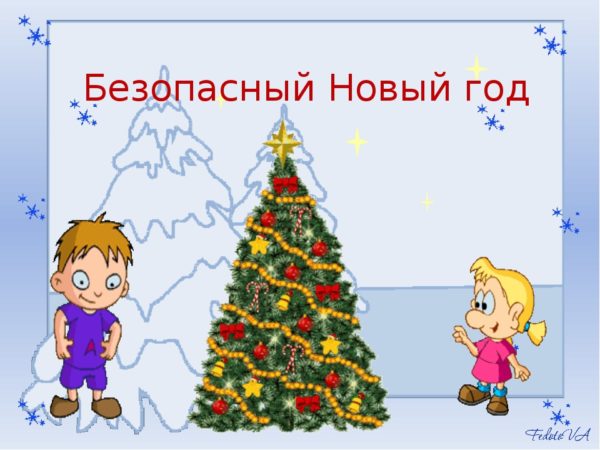 В нашем детском саду в преддверии Новогодних праздников в период с 19 - 29 декабря 2018 года будет проходить Акция "Безопасный Новый год". Цель акции - предупреждение пожаров и несчастных случаев в период предновогодних и Новогодних праздников.Нами запланировано проведение профилактических мероприятий с воспитанниками (ООД, сюжетно - ролевые игры, дидактические игры, рассматривание наглядно - демонстрационного материала, оформление выставки детских рисунков "Безопасный Новый год", оформление информационных стендов в ДОУ)Сюжетно - ролевая игра "Пожарная часть" в средней группе № 5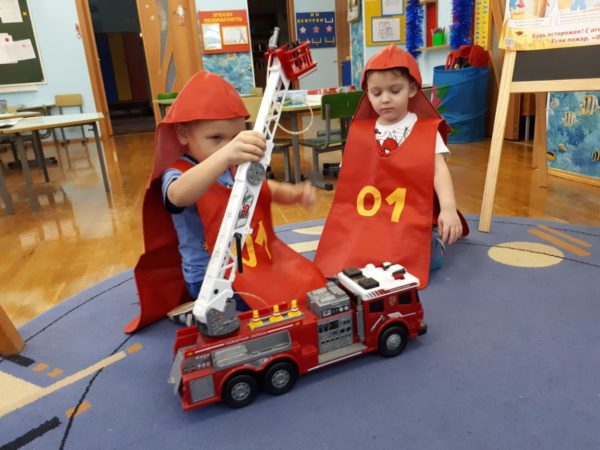 Организованная образовательная деятельность в средней группе № 6 на тему: "Установим и украсим елку правильно"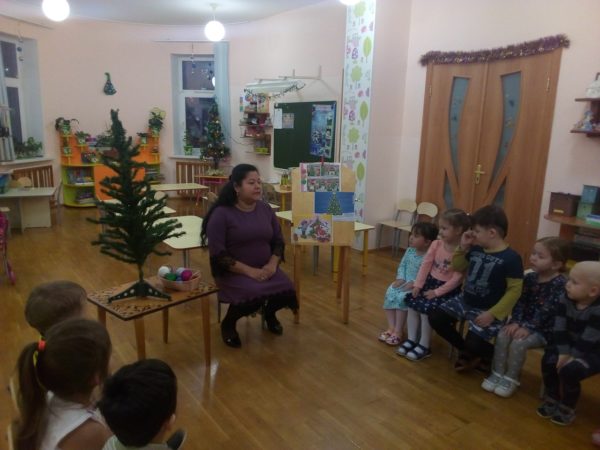 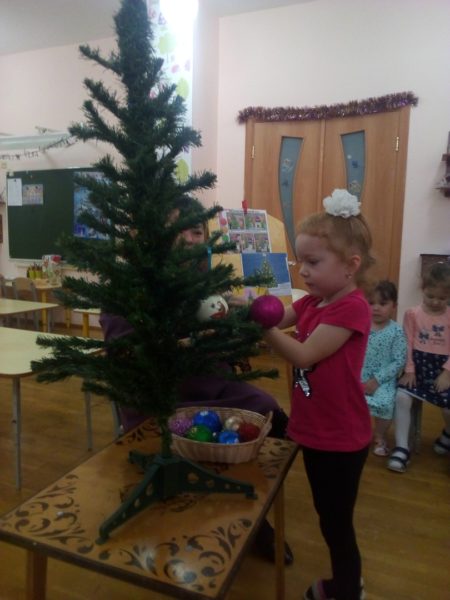 Организованная образовательная деятельность в старшей группе № 7 на тему "Как избежать пожара"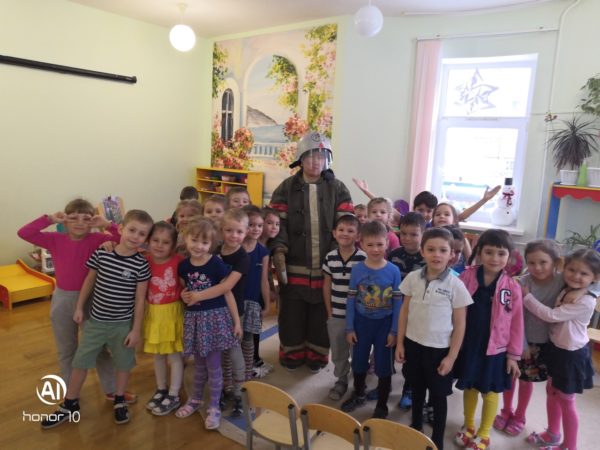 